                             МАУ ДПО  «Центр научно – методического обеспечения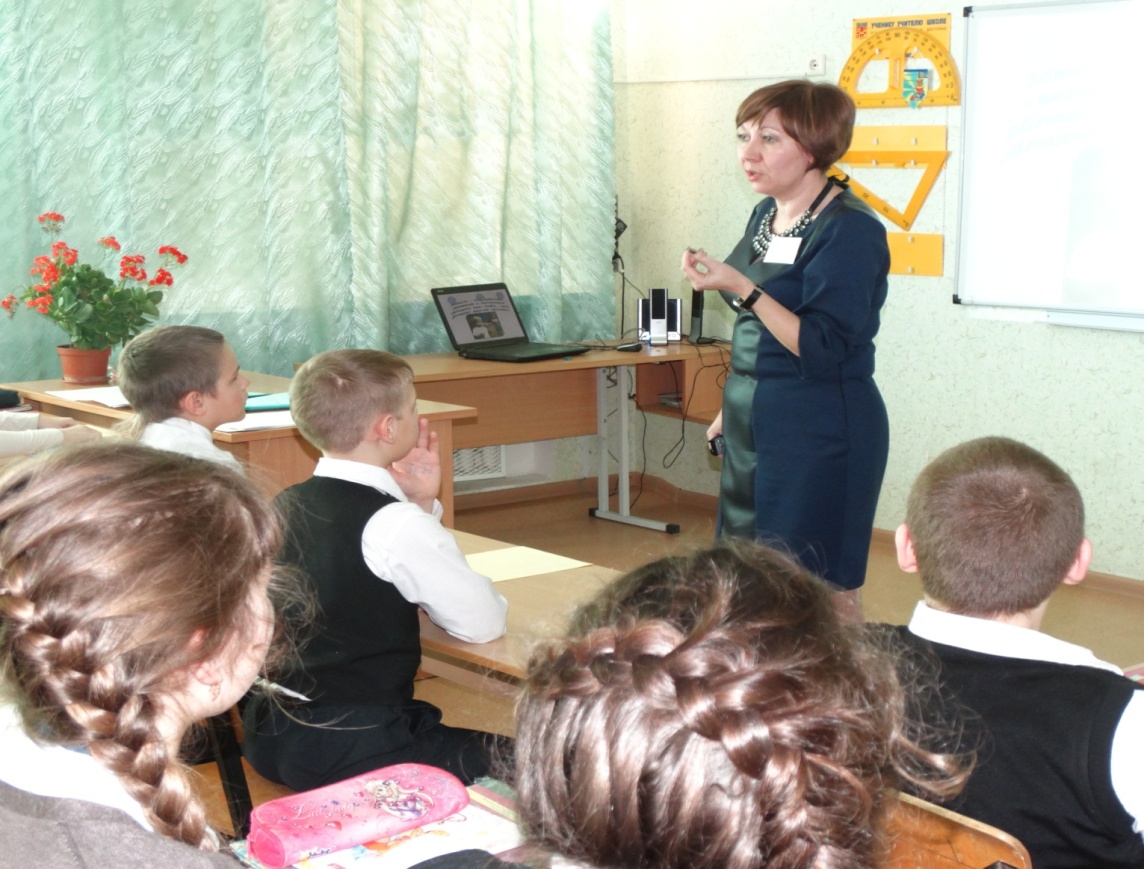                                                    МАСТЕРСКИЕ         ЦЕННОСТНЫХ ОРИЕНТАЦИЙ                                 Сборник материалов                         по итогам работы городской творческой группы                                                              «Мастерская ценностных ориентаций»               Составитель:  Распономарева Н.Н.                    Редактор :  Шмакова Л.Ф                                2015 г. В сборнике материалов по итогам работы городской творческой группы «Мастерская ценностных ориентаций» представлено описание технологии проведения мастерской ценностных ориентации и краткое содержание  восьми мастерских, проведенных для детей разного возраста.             В творческую группу входили педагоги Кормовищенской школы  Актуальные для школьников, темы, сама технология мастерских делает занятия эффективными и   интересными для детей , но самое главное  -  мастерские ценностных ориентаций способствуют становлению духовного мира человека,  позволяющем осознать и реализовать свои личные возможности, воспитанию чувства прекрасного, культуры мышления и общения, отзывчивости, способности к сопереживанию.                                                            Авторы Мастерских    Распономарева  Нелли Николаевна - учитель русского языка и литературы    Глушкова  Ольга Викторовна - учитель русского языка и литературы,    Карсакова Лидия Александровна – учитель русского языка и литературы,                                    Кислухина Галина Владимировна – учитель начальных классов                                   Алексеева Юлия Альбертовна – учитель биологии                                   Русинова Татьяна Федоровна - учитель  начальных классов    Городилова Наталья Владимировна – учитель обществознанияСодержание сборника«Мастерские ценностных ориентаций»1.Технология «Мастерских ценностных ориентаций»         Шмакова Л.Ф.2. Об авторе  «Мастерских ценностных ориентаций»           Шмакова Л.Ф.3.Содержание «Мастерских ценностных ориентаций»:  - Мастерская «Мир в семье»                                     Распономарева  Н.Н. - Мастерская «Давно закончилась война»                Глушкова О.В. -  Мастерская «Как стать человеком»                       Карсакова Л.А. -  Мастерская «Эти вредные конфликты»                 Кислухина Г.В -  Мастерская  «Самый близкий человек»                 Алексеева Ю.А. -  Мастерская «Мужское и женское»                         Распономарева Н.Н. -  Мастерская  «Для чего говорят «спасибо»             Русинова Т.Ф. -  Мастерская «Портрет выпускника»                         Городилова Н.В.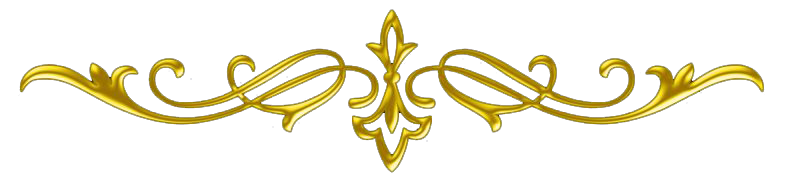      Мастерская ценностных ориентаций 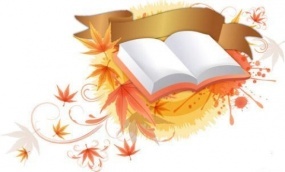                                                                                                         Шмакова Л.Ф.         Педагогическая мастерская — это  форма        обучения и воспитания , которая создает условия для  восхождения каждого участника к новому знанию и новому нравственному опыту путем самостоятельного или коллективного открытия.       Педагогическая мастерская как форма, метод и  технология обучения возникла не на пустом месте.          Идеи свободного воспитания Л.Н. Толстого, практическая деятельность С.А.Рачинского, исследования Л.С. Выготского, теоретическое наследие А.С. Макаренко, а также основы философского учения Ж.Ж. Руссо и современных французских эпистемологов — последователей Гастона  Башляра — стали основой практического моделирования сначала французских, а затем петербургских педагогических мастерских.          Можно констатировать, что состоялась интеграция зарубежного и российского педагогического опыта, причем зарубежный опыт — деятельность французской группы нового образования является инновационной и в европейском образовании.                                                            Типы мастерских.            По составу участников мастерские подразделяются на занятия только для учащихся; только для педагогов; мастерские, которые могут быть (при известной коррекции) проведены и со взрослыми, и с детьми.            Главное различие заключается в том, что мастерские для взрослых подчинены законам андрагогики — науки об обучении взрослых, и, следовательно, главное внимание в них уделяется изначально сообщаемым целям и задачам. В случае необходимости в мастерскую для взрослых включается игровой элемент: например, предлагается представить себя в позиции школьника, родителя, директора и т.п.           По целям и способам деятельности в практике учителей и методистов выделяются:  мастерские творческого письма;  мастерские построения знаний;  мастерские по самопознанию;  мастерские отношений и ценностных ориентации и  другие.            Мастерские отношений и ценностных ориентаций способствуют становлению духовного мира человека, формирования внутренней потребности личности в непрерывном духовно-нравственном совершенствовании, позволяющем осознать и реализовать свои личные возможности, воспитанию чувства прекрасного, культуры мышления и общения, отзывчивости, способности к сопереживанию.                              Концептуальная основа технологии            Концептуальным основанием данной технологии являютсяфилософско-педагогические концепции в области изучения ценностных ориентаций молодежи (И.В. Бестужев-Лада, В.В. Богатырев, З.И. Васильева, А.Г. Здравомыслов, Б.Д. Пантиг, В.П. Тугаринов и др.); идеи человеко-ориентированного подхода к воспитанию современного человека как субъекта собственной жизнедеятельности (Е.Н. Барышникова, А.С. Запесоцкий, И.С. Ильина, И.А. Колесникова, Т.В. Лодкина, Н.Ф. Радионова и др.);аксиологическая парадигма образования, в основе которой лежит изучение конкретного человека с его ценностями, идеалами и проблемами (Е.В. Бондаревская, М.В. Кларин, Е.О.Галицкая и др.). Мастерские ценностных ориентаций создают условия для становления рефлексивного, творческого, нравственного отношения ребенка к собственной жизни в толерантном взаимодействии с жизнью других людейОсновными функциями мастерской ценностных ориентаций являются: оказание помощи в самореализации, в развитии творческого потенциала школьника, в профессиональном самоопределении; приобщение школьников к ценностям гуманитарной культуры; создание условий для развития школьника как субъекта культуры и собственного жизнетворчества.Педагогическая мастерская ценностных ориентаций оказывает влияние на формирование следующих компетенций:, саморегулирования, саморазвития, личностной и предметной рефлексии; компетенции социального взаимодействия; компетенции в общении.                   Особенности   мастерской ценностных ориентаций:В мастерской достигается максимальное приближение к реальному опыту истинно научного или художественного постижения мира, потому что каждый ее участник движется от осознания личного опыта к опыту национальной и общечеловеческой культуры в свободной деятельности;Другой особенностью мастерской является реализация  идеи диалога во всех его аспектах.        Происходит обмен мнениями, знаниями, творческими находками между участниками мастерской, чему содействует чередование индивидуальной, групповой деятельности и работы в парах.        Обмен происходит также между опытом каждого участника, с одной стороны, — и ученым, художником, явлением культуры в целом — с другой.                    Наконец, идет внутренний диалог каждого — с самим собой. На пути к истине ученик оценивает как свою точку зрения, так и все другие, начиная понимать, что истина есть целое, что чужие сознания нельзя созерцать, анализировать, определять как объекты, вещи — с ними можно только диалогически общаться. 3.  Результатом работы в мастерской становится не только реальное знание или умение, но  сам процесс постижения истины и создание творческого продукта. При этом важнейшим качеством процесса оказывается сотрудничество и сотворчество — явления самоценные. Таким образом, из действующих педагогических методов работы мастерская приближается к исследовательским и проблемным методам обучения.                                 Принципы и правила ведения мастерской.1.Ценностно-смысловое равенство всех участников, включая мастера — руководителя мастерской.2.Право каждого на ошибку: самостоятельное преодоление ошибки путь к истине.3.Безоценочная деятельность, отсутствие критических замечаний в адрес любого участника мастерской создают условия эмоционального комфорта и творческой раскованности, реализуя принципы «педагогики успеха». Оценка заменяется самооценкой и самокоррекцией.4.Предоставление свободы в рамках принятых правил реализуется, во-первых, в праве выбора на разных этапах мастерской (обеспечивается руководителем); во-вторых, в праве не участвовать на этапе «предъявления продукта»; в-третьих, — в праве действовать по своему усмотрению, без дополнительных разъяснений руководителя .5.Значительный элемент неопределенности, неясности, даже загадочности в заданиях. Неопределенность рождает, с одной стороны, интерес, а с другой -психологический дискомфорт, желание выйти из него и таким образом стимулирует творческий процесс. Так же, как право выбора, обеспечивает ощущение внутренней свободы.6.Диалоговость как главный принцип взаимодействия, сотрудничества, сотворчества. Не спор, даже не дискуссии, а диалог участников мастерской, отдельных групп, диалог с самим собой, диалог с научным или художественным авторитетом - необходимое условие личностного освоения элементов культуры, условие восхождения к новым истинам. Диалог создает в мастерской атмосферу постижения любого явления с разных позиций в разных «цветах», которые лишь совместно дают ощущение «радуги» мира. Рождается истинная коммуникативная культура. 7.Организация и перестройка реального пространства, в котором происходит    мастерская, в зависимости от задачи каждого этапа. Это может быть круг всех  участников, отдельные места для индивидуальной работы, возможность быстрого представления творческого «продукта» каждого или целой группы,  пространство для импровизаций, пантомим и т.д. Содействует появлению  чувства свободы.8.Решительное ограничение участия, практической деятельности мастера на всех этапах мастерской. Задача его состоит в фиксации достигнутого участниками. Мастер не ставит вопросов и не отвечает на них. В ряде случаев он может включиться в работу «на равных» с учащимися — например, в мастерской творческого письма. 9.Каждая мастерская для руководителя — поле диагностики, на основе которой создается новая мастерская или включаются другие необходимые формы работы. Разрыв — психологическое состояние участника мастерской, при котором ему внезапно открывается новое видение предмета, закона, явления, образа, отношения. Путем «озарения» он приходит к качественно новому повороту истины. Если на обычном уроке ученик приводится учителем к новому логично, постепенно, многоступенчато и доказательно, то в мастерской самостоятельный вывод, обобщение, закономерность или новый образ появляются чаще всего как прозрение. Происходит разрыв между старым и новым знанием.10. «Разрыв» — необходимый и важнейший элемент мастерской, ее ядро. Главный «разрыв» заранее планируется руководителем мастерской. Технология создания условий для разрыва состоит в подборе парадоксального содержания, предлагаемого участникам мастерской для осмысления. Переживание парадокса приводит мысль и эмоции исследователя сначала к состоянию тупика, затем к поиску выхода из тупика и, наконец, к «озарению» — «разрыву». Их количество различно в одной и той же мастерской для каждого участника, так как зависит от степени подготовленности, психологического состояния, личного опыта человека и т.п. Незапланированные «разрывы» могут быть дополнительно на любом этапе мастерской. Если участник занятия не переживает ни одного «разрыва», для него мастерская не состоялась                                   Основные этапы технологииИндукция - этап мастерской, пробуждение личностного интереса, создание эмоционального настроя, включение подсознания, области чувств каждого ученика, создание личностного отношения к предмету обсуждения. Самоконструкция – этап мастерской, создание собственного интеллектуального продукта: описание собственного опыта, наблюдения, формулирование идеи, индивидуальное создание гипотезы, решения, конструирование модели явления, системы взаимосвязей и т.д.Социоконструкция – этап мастерской, построение этих элементов группой.Социализация – этап мастерской, сравнение своего проекта с другими в ходе общения, предъявление созданного интеллектуального продукта другим участникам занятия:Разрыв – особое эмоциональное и интеллектуальное состояние участника мастерской: внутреннее осознание им неполноты или несоответствия своего старого знания новому, внутренний эмоциональный конфликт, подвигающий к углублению в проблему, к поиску ответов, к сверке нового знания с литературным или научным источником. Разрыв между старым знанием и новым, между отсутствием оного и наличием; разрыв – это переход количества в качество.                                                       РефлексияВ  психологии различают два типа рефлективных процессов: авторефлексию, то есть осознание собственных мыслей, чувств, поступков (я осознаю, что я думаю о чем-то), и рефлексию как отражение того, о чем думает другой человек (или группа людей)…» .В педагогической мастерской постоянно действуют оба типа рефлексии. Однако рефлексивная деятельность обоих типов протекает для каждого участника мастерской своеобразно (не синхронно, индивидуально)..                                                Вопросы для рефлексии Что важного ты открыл в содержании мастерской, в понимании духовной сущности слова? Какая работа в мастерской тебя увлекла? Что в работе группы было самым сложным и самым интересным? Почему мы сегодня говорили о проблеме понимания слова? Что нового было для тебя в поставленной проблеме? Какую строчку, слово, мысль ты уносишь с мастерской? Над каким вопросом есть смысл подумать еще? 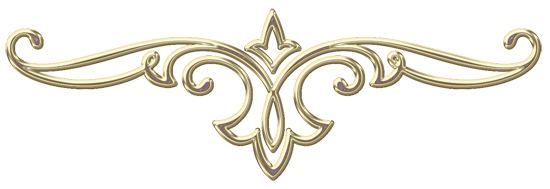 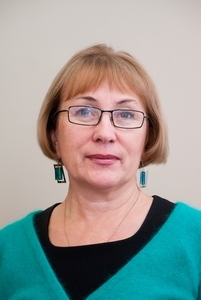                             Об  авторе «Мастерских ценностных ориентаций»Галицких Елена Олеговна – доктор педагогических наук, профессор, заведующая кафедрой русской и зарубежной литературы. Окончила факультет русского языка и литературы Кировского государственного педагогического института им. В.И. Ленина (1978), аспирантуру (1993) и докторантуру РГПУ (2001). Доктор педагогических наук (2003), профессор (2006). Учитель русского языка и литературы школы № 16 г. Кирова (1978—1988). В КГПИ (ныне ВятГГУ) с 1988 года: старший преподаватель, доцент (1994), зав. кафедрой (2001) литературы ХХ века, заведующая кафедрой новейшей литературы и методики обучения литературе (2003), в настоящее время заведующая кафедрой русской и зарубежной литературы. Читает дисциплины: Теория и методика обучения литературе, Детская литература, Информационные и коммуникационные технологии, Технологии профессионально ориентированного обучения, Технологии филологического образования, спецкурс «Духовно-нравственное развитие личности». Основные направления научных исследований - проблемы становления личности в образовании; интегративный подход к профессионально-личностному становлению будущего педагога в университете; диалог автора и читателя. Заслуженный учитель РФ (2008). Действительный член Петровской академии наук и искусств (2004). Научно-педагогогический стаж - 19 лет Общий стаж - 29 летАвтор и разработчик  Мастерских ценностных ориентаций 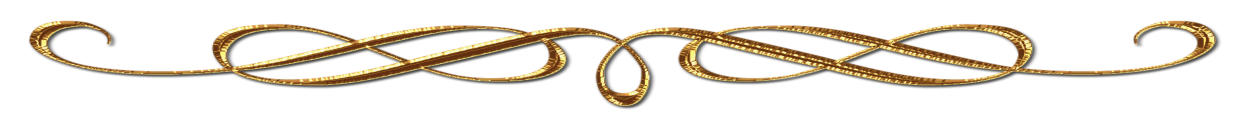                               Мастерская ценностных ориентаций                     Тема:  «Мысль семейная» в романе «Война и мир»                                                                                                Автор: Распономарева Н.Н.  Аудитория: учащиеся 10 классаФормы организации работы мастерской: фронтальная, индивидуальная, групповая.Цели  мастерской:- на материале романа Л.Н.Толстого «Война и мир» раскрыть тему «мысль семейная», через сопоставительную характеристику двух семей, выявить авторский взгляд не тему семьи;- развивать исследовательские навыки учащихся, умение анализировать, выделять главное, сравнивать, вести учебный диалог;- воспитывать уважение к чужому мнению, к художественному слову Толстого, формировать собственный семейный идеал.Подготовительная работа: создание презентации, подготовка  лист-заданий, подбор проблемных ситуаций, иллюстраций.Оборудование: столы расставлены для работы в 2 группах, на столе каждой группы чистые листы, фломастеры.                                                Технологическая карта мастерскойПриложение : Содержание  презентации к мастерской:1 слайд: Мысль семейная в романе Л.Н.Толстого «Война и мир»2 слайд: Что нужно для счастья?                  Тихая семейная жизнь с возможностью делать добро людям3 слайд: Ребенок заряжается примером в сто раз сильнее, чем самым                         красноречивыми и разумными поучениями 4 слайд: Нет нравственного стержня в родителе, не будет его и в детях. 5 слайд: Счастлив тот, кто счастлив у себя дома                                Мастерская ценностных ориентаций                         Тема: «Давно закончилась война»…                                                                                           Автор: Глушкова О. В.  Аудитория: 6 классЦели мастерской:Формировать ценностное отношение к подвигу участников Великой Отечественной войны, воспитывать эмоциональную отзывчивость, чувство патриотизма.Мотивировать на деятельность – участие в мероприятиях, посвященных 70-летию Победы в Великой Отечественной войне.Формировать навыки самостоятельной учебной деятельности и совместной деятельности в рабочих группах с учетом конкретных учебно-познавательных задач.Совершенствовать навыки устной и письменной речи учащихся.Предварительное задание:Узнать, как ваша семья связана с войной? Кто воевал? В каких войсках? Кто трудился в тылу? На каких предприятиях?                                        Технологическая карта мастерской                                                                                           Приложение Текст песни Скрэтч – «Память» 
Когда мы вырвем из себя страницы памяти - 
Истлеют временем былых героев подвиги… 
Сердца утопим мы в промозглой слякоти - 
Грязнее грязи будем, что стелилась под ноги… 
Когда забудем сколько жизней пролито, 
Как смерть в лото играла похоронками, 
Как мужество в глаза смотрело смерти той - 
Тогда и станем, как тростина ломкими. 
Когда развеем пеплом лет воспоминания, 
О пашнях, что солдатской кровью сдобрены, 
О светлой доблести последнего дыхания - 
Тогда и будем пустотою попраны. 
Когда не в силах будем вспомнить слезы матери, 
Как скорбью облачали себя вдовы, 
Как рваной болью хлеб черствел над гранями… 
Смиримся, что к бездушию готовы мы… 
Пыльными дорогами, 
Горными потоками – 
- Помни ИХ! 
Звездами и ливнями, 
Веснами и зимами – 
- Помни ИХ!..          
Когда забудем о сединах в прядях юности, 
Что с криком шла в свинец объятий, 
О том, какой дано ей было крест нести - 
Что проку будет от святых наших распятий? 
Когда не вспомним ни имен, ни лиц солдат 
Враставших в камни духом тверже крепости, 
Зубами рвавших мертвый хват блокад… 
Тогда какие нами станут править ценности? 
Когда умолкнут в нас воспоминания, 
Как небо сыпалось от пулевых отверстий, 
Как взрывами хребты ломали здания, 
Что будет в нас тогда сильнее смерти? 
Когда зароем в катакомбах нашей памяти 
Тех, что росой багровой Землю обняли… 
И как Земля потом глотала раны те… 
Мы сами будем ли достойны, чтоб нас помнили?.. 
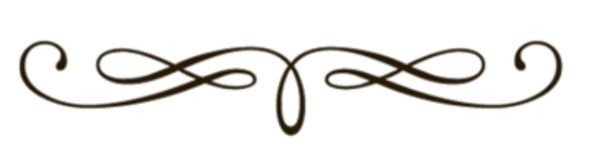                               Мастерская ценностных ориентаций                             Тема: «Как стать человеком»                                                                                       Автор: Карсакова Л.А.Задачи  мастерской:-расширить  представления учащихся о межличностных отношениях, о человеческих качествах-формировать положительное отношение к таким нравственным качествам, как гуманизм, доброта, отзывчивость.-способствовать созданию позитивно нравственной атмосферы в классе.Подготовительная работа:  создание презентации, подготовка листо-заданий.Оборудование: столы расставлены для работы в 3 группах, на столе каждой группы чистые листы, фломастеры.                                              Технологическая карта мастерскойПриложение.С далекой планеты, то ли на падающей звезде, то ли на летающей тарелке прилетел к нам на землю Инопланетянин. Наверное, авария какая-то в   космосе случилась, раз он приземлился, а улететь никак не мог. Хотел было он сначала с людьми познакомиться. Но люди, увидев такого уж необычного гостя, начали сразу же за ним гоняться, чтобы отловить, связать и в зоопарк отдать. Ведь за такое чудо космическое много денег можно получить. Провести всю оставшуюся жизнь в клетке в зоопарке рядом со зверями Инопланетянину не захотелось, вот и приходилось ему все время прятаться от людей. То жидким он становился и по земле растекался, то таял в воздухе и с ветром в разные стороны разлетался, а то и вовсе огнем загорался и в какой-нибудь костер запрыгивал. Устал Инопланетянин скрываться от людей, много своих сил и энергии на исчезновения он тратил. Вот и решил он сделаться самым обыкновенным человеком, чтобы всю оставшуюся жизнь незаметно прожить среди людей. Внешне он легко становился похожим на человека, да только вот люди почему-ото быстро его распознавали и опять ловля начиналась.      - Как же человеком становятся на этой планете? – задумался Инопланетянин и решил он об этом у самой Земли узнать.       Залетел он в вулкан  огнедышащий, спустился глубоко вниз и спросил у Земли, как стать ему человеком. Сложный вопрос оказался. Вздохнула Земля ураганом, прокашлялась вулканом после долгого молчания, подумала молниями сверкающими и сказала, забурлив лавой раскаленной:     - Чтобы стать человеком, надо сердце человеческое иметь, а ты только внешне на человека можешь быть похожим, а внутри как будто робот железный, не радуешься, не печалишься, не переживаешь, не волнуешься, вот и узнают  тебя люди, когда это видят.     - Как же мне сердце человеческим сделать? – спросил Инопланетянин.     - Человеческое сердце  любить может, красоте радоваться, к добру стремиться. Научишься любить, переживать, радоваться, помогать другому, значит, научишься человечности и на человека похожим станешь.     Дымом просочился Инопланетянин из-под земли и стал незаметно залетать в трубы домов, чтобы из печей послушать и узнать, как это люди радуются, любят переживают и заботятся о других. Во многих домах побывал Инопланетянин. Узнал и понял он наконец, что такое человечность, душевность и доброта сердечная.      Стал он за людьми повторять. Увидит цветы засыхающие, притянет тучу с дождем сильным. Увидит собаку голодную, пожалеет и кость с мясом из воздуха сделает. Увидит малыша плачущего, зайчиком солнечным зажжется и играть с ним станет.                                                                            С каждым добрым делом у себя внутри Инопланетянин чувствовал что-то приятное и теплое и как-то сердце особенно радостно ему становилось. Оказалось, что частички  его добрых дел в его сердце оставались и от них сердце человечным делалось.        Скоро уже никто не мог Инопланетянина от живого человека отличить. А Инопланетянин сделал себе из воздуха паспорт, стал спокойно среди людей в городе жить, даже работать стал, как самый обыкновенный человек. Только на работу он по-особому добирался. Не на автобусе, не пешком, а зайдет за угол, где его никто не видит, растает в воздухе и сразу же также незаметно на работе появляется. Так ведь и быстрее, и намного удобнее. Сейчас он уже не боится в зоопарк попасть, потому что люди, которые с ним работают, о нем говорят: «Какой добрый и человечный этот человек                                      Мастерская ценностных ориентацийТема: «Эти вредные конфликты»                                                                                                 Автор: Кислухина Г.В. Аудитория: учащиеся 8 классаЗадачи  мастерской:-расширить  представления учащихся о бесконфликтном общении;-познакомить со способами предупреждения конфликтов; -способствовать формированию позитивного отношения к людям. Подготовительная работа: Предварительно выяснить, кто из ребят в школе находится в ссоре.Выяснить  причины конфликта. Подготовить плакат: «Способы предупреждения конфликтов».Презентация.Оборудование: столы расставлены для работы в 3 группах, на столе каждой группы чистые листы, фломастеры.                                           Технологическая карта мастерскойПриложение Используемая литература: «Сборник классных часов для 8 класса. Москва «Вако» 2014 год.                              Мастерская ценностных ориентаций                                 Тема: «Мужское - женское»                                                                                    Автор: Распономарева Н.Н. Аудитория: учащиеся 10 классаЗадачи  мастерской:-расширить  представления учащихся о межличностных отношениях, о мужественности и женственности;-формировть положительное отношение к таким нравственным качествам, как сдержанность, уступчивость, доброжелательность.-способствовать созданию позитивно нравственной атмосферы в классе, укреплению дружбы между юношами и девушкамПодготовительная работа: создание презентации, подготовка листо-заданий, подбор проблемных ситуаций, иллюстраций.Оборудование: столы расставлены для работы в 3 группах, на столе каждой группы чистые листы, фломастеры.                                             Технологическая карта мастерскойПриложение.Письмо женщины.Из газеты «Демократическая Россия»«Извините, что пишу о себе. Моя история типична, но очень трагична для меня. Я 12 лет прожила с мужем и сыном, как говорится душа в душу» Ни одной серьезной ссоры за все годы. Много счастливых дней. Муж военный. Мы с сынишкой переезжали за ним с места на место.Однажды муж завел разговор «Катерина, хотел тебе сказать, да не решался целый месяц. Я встретил женщину и наконец-то понял, что такое настоящая любовь. Я ухожу. И не советую меня задерживать. Разве человек не имеет права на настоящую любовь,Я не могла произнести ни слова. Смотрела, как он собирается, тщательно укладывает вещи. Сын тоже молчал. Что с ним? С кем я жила? Почему он ушел?»    2.Письмо мужчины.Я работаю много и тяжело. Я не принадлежу себе ни днем, ни ночью. Почему я должен жить с женщиной, которая не может поговоритьь  со мной на моем уровне. Меня убивало ее постоянное воспитание и упреки. Не нужно воспитывать меня как щенка. Я сформировавшийся человек. Я, наконец- то, понял, что такое настоящая любовь. Я нашел  нежную и чувствительную женщину. А самое главное, она приняла меня таким, какой я есть, со всеми моими недостатками.     3.Стихотворение.В небеса отпускаю прошлоеИ прощаю себя за слабостьБуду верить всегда в хорошееБуду ждать не беды, а радостьПусть сбываются все желания,  Исполняется, что обещаноНесмотря на судьбы терзанияОчень важно остаться женщиной!                           Мастерская ценностных ориентаций                            Тема:  «Для чего говорят «спасибо»                                                                                             Автор: Русинова Т.Ф.Аудитория:  обучающиеся любого класса, если они не умеют быть благодарными. Задачи  мастерской:Расширить представления учащихся о значении слова «спасибо».Найти  приемы выражения  благодарности.Содействовать развитию самосознания и самооценки.Подготовительная работа:   подготовка листов-заданий, подбор проблемных вопросов.Оборудование: столы расставлены для работы в 3 группах, на столе каждой группы чистые листы, фломастеры.                                         Технологическая карта мастерскойПриложение.                                  Для чего говорят «спасибо»?По лесной дороге шли двое – дедушка и мальчик. Было жарко, хотелось им пить. Путники подошли к ручью. Тихо журчала прохладная вода. Они наклонились, напились.- Спасибо тебе, ручей! – сказал дедушка.Мальчик засмеялся.- Вы зачем сказали ручью «спасибо»? – спросил он дедушку. Ведь ручей неживой, не услышит ваших слов, не поймет вашей благодарности.- Это так. Если бы напился волк, он и «спасибо» бы не сказал. А мы не волки, мы – люди. Знаешь ли ты, для чего человек говорит «спасибо»? Подумай, кому нужно это слово?Мальчик задумался. Времени у него было много. Путь предстоял долгий.Этимология  слова «спасибо»: Спаси (тебя) Бог!Когда-то это словосочетание было устойчивым, а когда какие-то словосочетания произносятся часто, то отдельные части слов сливаются, а какие-то звуки получают оглушение и отпадают  во время произношения. Так из словосочетания образовалось слово спасибо. Представляете,  какую энергию несет в себе слово «спасибо»!Набор   слов благодарности:благодарю, большое спасибо, очень благодарен, благодарствую, покорно благодарю, премного благодарен, от всей души благодарю, позвольте мне выразить Вам свою признательность и  благодарность и т. д.Благодарность ногамЯ приветствую вас, мои ноги! Простите меня за то, что недостаточно уделяю вам внимания, перегружаю вас ходьбой, бегом, тяжестями.  Я люблю вас, мои ноги. Я легко иду по жизни! Я двигаюсь, куда захочу и когда захочу! Я очень признательна и благодарна вам, мои сильные, красивые ноги. Я желаю вам здоровья.Алгоритм телеграммы:-обращение,-просьба о прощении,-слова благодарности,-пожелание. Благодарите за здоровье, и оно укрепится!Благодарите за болезнь, ибо это способ нашего организма сообщить нам что-то важное. Благодарите за чудо дождя и радуги, и тогда красота будет везде сопровождать вас.Благодарите за любовь,  и  любовь будет с вами. Завершения занятия: Возьмите друг друга за руки, замкните круг. Я посылаю вам телеграмму благодарности. (Жму руку, сигнал передается по кругу, возвращается обратно.) Я благодарю вас за урок! За сотрудничество! За помощь! Я вас люблю! Спасибо! Вы замечательные дети.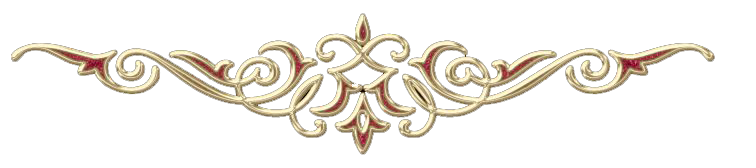                                 Мастерская ценностных ориентаций                                  Тема: «Портрет выпускника»                                                                                           Автор: Городилова Н.В. Аудитория: учащиеся 10 классаЗадачи  мастерской:-расширить  представления учащихся о том, какое будущее у нашей страны, какое поколение придет на смену;соответствует ли современный выпускник школы требованиям общества и времени;  -способствовать созданию представления у учащихся модели выпускника, желания узнать в нем себя, увидеть свои положительные и отрицательные стороны, и, возможно, что-то изменить в себе. Подготовительная работа: создание презентации, подготовка листо-заданий, подбор проблемных ситуаций.Оборудование: столы расставлены для работы в 3 группах, на столе каждой группы чистые листы, фломастеры.                                     Технологическая карта мастерскойПриложение.                                                   Портрет выпускника школыФИО___________________                                                      Список литературы. Федеральный государственный образовательный стандарт основного общего образования. утвержденный приказом Министерства образования и науки Российской Федерации от «17» декабря 2010 г. № 1897. Белова Н.И. Экология в мастерских. //Методическое пособие.-Паритет.- 2004 Галицких Е.О. Мастерская о мастерских//Педагогические мастерские: теория и практика/Сост. Н.И. Белова, И.А. Мухина.-СПб. -1998.- 546 с.  Галицких Е.О. От сердца к сердцу. Мастерские ценностных ориентаций//Методическое пособие.- СПб.-2003. –С. 158 с.  Мухина И.А. Что такое педагогическая мастерская? // Мухина И.А., Ерёмина Т.Я. Мастерские по литературе: интеграция инновационного и традиционного опыта: Книга для учителя. СПб.: СПб ГУПМ, 2002. С. 4. Степихова, В.А. Педагогические мастерские в опыте учителей: Методическое пособие. / В.А. Степихова. – СПб.: СПбГУПМ, 2002. Название этапаДеятельность участниковРезультатИндукцияЧтение темы, выделение ключевых слов. Постановка проблемы урока: можно ли считать образцом семейных отношений в нашем современном обществе семью в толстовском понимании.Воздействие  на когнитивную, мотивационную, эмоциональную сферы личностиСамоконструкцияОтветы на вопросы: Что для вас значит семья? Через семьи каких героев раскрывается темы «Мысль семейная»?Осмысление Активизация жизненного опыта.Социоконструкция Объединение в группы: «Семья Болконских», «Семья Ростовых»Исследование проблемы Выполнение задания  в группахПогружение в размышление.Обсуждение и оформление работ.СоциализацияОтветы на вопросы: какая семья близка вам и Толстому?Обогащение знаниями друг друга. Дискуссионное обсуждение коллективных и индивидуальных результатов трудаАфишированиеПрезентация групповых работ участникам мастерскойПредставление и защита творческих наработок. Чтение ярких мыслей и раздумийРазрывОтвет на вопрос: что положительного можно взять у образов семей 19 века, изображенных в романе, в 21 век?Возниконовение эмоционального конфликта между имевшими чувствами и  знаниями.РефлексияОтвет на вопрос: что положите в основу воспитания своих детей? Какие принципы  выберете?Задание: напишите и провозгласите эти принципы.Выражение понимания-отклика на поставленную проблемуНазвание этапаДеятельность участниковРезультат1.Организационный момент. Мотивация. Ведущий: 2015 год – юбилейный для нашей страны. Что это за событие? (ответы участников мастерской)Я предлагаю начать разговор с видеоролика. Просмотр видеоролика «О той весне» (слова и музыка Елены Плотниковой).Комплексное воздействие на когнитивную, мотивационную, эмоциональную сферу личности2.Индукция.  Что связывает вас, вашу семью с той войной?Я предлагаю вам написать об этом, но в современном формате – 140 знаков (формат Твиттера). Учащиеся работают индивидуально, можно включить фоном музыку из к/ф «Офицеры», пишут на треугольных листочков бумаги в клетку – имитация военных писем.Осмысление того, какое влияние война оказала на судьбы людей3.Социализация (первичная).Я предлагаю вам объединиться в группы, выслушать каждого и объединить свои записи, приклеив их на общий лист, а затем представить всем нам.(Работа в группах)Осознание того факта, что все семьи так или иначе связаны с войной4.Афиширование.Представление наработок групп - получается своеобразная Стена памятиВедущий предлагает просмотреть еще один видеоролик «Давным-давно была война» (музыка А. Зацепина, слова Л. Дербенева).Промежуточный вывод: 70 лет прошло, но мы видим, что все мы так или иначе связаны с войной.5.Разрыв. Война, действительно, закончилась давно… Знаете, меня в последнее время очень волнует вопрос: нужно ли помнить о той войне? Зачем?(ответы участников)Лично я эти ответы нашла в песне группы «Скрэтч» «Память». Если кому-то сложно воспринимать рэп, вы можете воспользоваться текстом (Приложение 1).(просмотр и обсуждение видеороликаОсознание того, что важно помнить о войне – «это нужно не мертвым, это надо живым»6.Выход на деятельностьС чего начинается память? Я думаю, прежде всего, она – в наших делах.  Что, на ваш взгляд, необходимо сделать, чтобы эстафета памяти не прервалась?(мозговой штурм)Мотивация  к деятельности7.РефлексияВозможный вариант рефлексии: Пришло время подводить итоги. Сделайте это в формате Твиттера – 140 знаков. Что дала вам      сегодняшняя мастерская. О чем         заставила задуматься?Завершить разговор можно клипом «Мир без войны».Осмысление результатов работыНазвание этапаДеятельность участниковРезультатИндукцияЧтение начала сказки «Как стать человечным?»Воздействие на когнитивную, мотивационную, эмоциональную сферы личностиСамоконструкцияОтветы на вопросы: Что ответила Земля Инопланетянину на вопрос: «Как же стать человеком?»Активизация жизненного опыта.Социоконструкция Объединение в группыВыполнение задания по группам: рисуют, оформляют рисунки мыслями (пословицы, поговорки, строки из стихотворений.Погружение в размышление.Обсуждение и оформление иллюстраций.Афиширование Презентация групповых работ Представление и участникам мастерскойзащита творческих наработок. Чтение ярких мыслей и раздумий СоциализацияВопросы по ходу защиты, чтение сказки до конца.Обогащение знаниями друг друга. Дискуссионное обсуждение коллективных и индивидуальных результатов труда.РазрывОтвет на вопрос: Что такое человечность? Что значит быть человеком? Кто,  по – вашему,  человечнее, добрый Инопланетянин или плохой человек?Возникновение эмоционального конфликта между имевшими чувствами и  знаниями.РефлексияПисьмо самому себе: Я человек, потому что ….Выражение понимания-отклика на поставленную проблемуНазвание этапаДеятельность участниковРезультатИндукцияИнтерактивная беседа по теме: «Варить суп или заваривать кашу?»Воздействие на когнитивную, мотивационную, эмоциональную сферы личностиСамоконструкцияОтветы на вопросы: приходилось ли вам участвовать  в конфликтных ситуациях?  Как чувствовали себя? В чём это проявлялось? Знакомство с понятием конфликт, видами конфликта.Осмысление причин конфликтов. Активизация жизненного опыта.Социоконструкция Учимся предупреждать конфликтные ситуации. Объединение в группы. Группам выданы ситуации, которые взяты из  жизни самих ребят. Выполнение задания группами: «Проявите мягкое противостояние» «Выскажите конструктивное предложение» Погружение в размышление.Обсуждение ситуацийПрописывание решений на листеСоциализацияБюро адвокатов решают проблемные  ситуации «Шесть шагов к миру»Обогащение знаниями друг друга. Дискуссионное обсуждение коллективных и индивидуальных результатов труда.АфишированиеПрезентация групповых работ участникам мастерскойПредставление и защита своих наработок. РазрывОтвет на вопрос: как жить в мире с людьми?Составление сборника: «Советы бесконфликтного общенияВозникновение эмоционального конфликта между имевшими чувствами и  знаниями.РефлексияПисьмо самому себе «Живи в мире с собой и окружающими людьми»Выражение понимания-отклика на поставленную проблемуНазвание этапаДеятельность участниковРезультатИндукцияЧтение письма женщины, от которой ушел муж. Представление статистики разводов.Воздействие на когнитивную, мотивационную, эмоциональную сферы личностиСамоконтрукцияОтветы на вопросы: почему ушел муж? Из-за чего разводятся супруги? Кто виноват? Что делать?Осмысление причин разводов в семье. Активизация жизненного опыта.Социоконструкция Объединение в группы: «Женское», «Мужское», «Консультационное бюро»Выполнение задания группам «Женское и «Мужское»: « «Превратите безликих человечков в мужчину и женщину. Обозначьте внешние и внутренние проявления»»Погружение в размышление.Обсуждение и оформление коллажей.СоциализацияКонсультационное бюро решает проблемные ситуации и предлагает ряд вопросов группамОбогащение знаниями друг друга. Дискуссионное обсуждение коллективных и индивидуальных результатов труда.АфишированиеПрезентация групповых работ участникам мастерскойПредставление и защита творческих наработок. Чтение ярких мыслей и раздумийРазрывОтвет на вопрос: как гармонично сотрудничать мужчине и женщине?Составление правил настоящей женщины и настоящего мужчины.Возникновение эмоционального конфликта между имевшими чувствами и  знаниями.РефлексияПисьмо самому себе.Выражение понимания-отклика на поставленную проблемуНазвание этапаДеятельность участниковРезультатИндукцияЧтение  учителем  рассказа  Для чего говорят «спасибо»?Воздействие на когнитивную, мотивационную, эмоциональную сферы личностиСамоконструкцияОтветы на вопросы: 1.Почему мальчик засмеялся, услышав, как дедушка сказал спасибо ручью?2. Что ответил  дедушка?3. Какая фраза из текста запомнилась (поразила) вас?4. Чем люди отличаются от волков?Осмысление причины смеха  Активизация жизненного опыта.Социоконструкция Объединение в группы для подготовки ответов на вопросы дедушки:                                                                           1. Для чего человек говорит спасибо?  2. Кому нужно это слово?          3. Для чего говорят спасибо?                                              4. О каком пути идет речь?Погружение в размышление.Обсуждение и оформление плакатовСоциализацияЗнакомство  с этимологией слова «спасибо» (работа со словарями)Определить, за что можно  испытывать:                                                                   - благодарность судьбе (5 позиций); - за что благодарны, но  забываем сказать «спасибо».Нарисовать портрет   человека, который никому ни за что не бывает благодарен?Решение проблемы: Как   выразить  свою благодарность? Можно ли вы быть благодарным за что-нибудь камню? А вдыхаемому  воздуху? Поблагодарить свои ноги за то, что они обеспечивают вам передвижение?  Обогащение знаниями друг друга. Обсуждение  коллективных и индивидуальных результатов труда.АфишированиеПрезентация групповых работ участникам мастерской: Письмо  ( телеграмма)- благодарность SМS  со словами благодарностиБлагодарность неживому предмету, телуПредставление и защита творческих наработок. Чтение писем и СМС (по желанию)РазрывОтвет на вопросы:  Для чего человек говорит спасибо? Важно ли  по жизни быть благодарным человеком? ВЫВОД:При любых обстоятельствах настоящие люди остаются   людьми. Мы  не волки, мы – люди.Возникновение эмоционального конфликта между имевшими чувствами и  знаниями РефлексияПисьмо самому себе «Благодарный ли я человек?»Выражение понимания-отклика на поставленную проблемуНазвание этапаДеятельность участниковРезультатИндукцияХарактеристика современной молодёжиВоздействие на когнитивную, мотивационную, эмоциональную сферы личностиСамоконтрукцияОтветы на вопросы: соответствует ли данная Осмысление причин данной характеристика сегодняшней молодёжи? С чем нельзя согласиться? Какое будущее у этих молодых людей? Что ждёт страну в будущем с такими гражданами?характеристики современной молодёжи. Активизация жизненного опыта.СоциоконструкцияОбъединение в группы.Выполнение индивидуального задания: каким сегодня должен быть ученик на выходе из школы? Составьте портрет выпускника школы. Погружение в размышление.Оформление своих размышлений.СоциализацияОбъединение в группы.Выполнение задания в группах: представьте результат своей работы группе. Составьте коллективный портрет выпускника школы. Обогащение знаниями друг друга. Дискуссионное обсуждение и оформление коллективных и индивидуальных результатов труда в виде коллажей, кластеров.АфишированиеПрезентация групповых работ участникам мастерскойПредставление и защита творческих наработок. Чтение ярких мыслей и раздумий.РазрывОтвет на вопрос: насколько представленные портреты выпускника соответствуют модели выпускника как заказу государства?Сравнение предложенной модели выпускника с работами, выполненными учащимися. Ответ на вопрос: насколько похожи (не похожи) предложенная модель выпускника с работами, выполненными учащимися. Выполнение задания: оцените степень владения предложенными в модели Возникновение эмоционального конфликта между имевшими чувствами и  знаниями.Сравнение своего портрета выпускника с предложенной моделью выпускникаОценка учащимися имеющихся у себя умений, предложенных в модели выпускника (заполнение бланка).Разрывумениями по пятибальной системе.РефлексияОтвет на вопрос: как соответствовать модели выпускника? Составление плана действий для дальнейшего развития.Выражение понимания-отклика на поставленную проблему№               Характеристика54321     Отсутствует1.Любящий свой край и свою Родину, уважающий свой народ, его культуру и духовные традиции.2.Осознающий и принимающий традиционные ценности семьи, российского гражданского общества, многонационального российского народа, человечества, осознающий свою сопричастность судьбе Отечества.3.Креативный и критически мыслящий, активно и целенаправленно познающий мир.4.Осознающий ценность образования и науки, труда и творчества для человека и общества.5   Владеющий основами научных методов познания окружающего мира; мотивированный на творчество и инновационную деятельность.                       6                                Уважающий закон и правопорядок, осознающий ответственность перед семьёй, обществом, государством, человечеством.7      7Готовый к сотрудничеству, способный осуществлять учебно-исследовательскую, проектную и информационно-познавательную деятельность.8.      8Осознающий себя личностью, социально активный.99     9Уважающий мнение других людей, умеющий вести конструктивный диалог, достигать взаимопонимания и успешно взаимодействовать.10.   10Осознанно выполняющий и пропагандирующий правила здорового, безопасного и экологически 10.   10целесообразного образа жизни.11. 11   11Подготовленный к осознанному выбору профессии, понимающий значение профессиональной деятельности для человека и общества.12.   12   12Мотивированный на образование и самообразование в течение всей своей жизни.